Publicado en Madrid el 29/02/2024 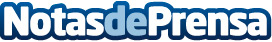 Asociaciones y pacientes del ámbito respiratorio español se reúnen en la I Convención Nacional de Fenaer El impacto de la tecnología, los avances en investigación o la "deshumanización" de la medicina están entre los temas destacados. Fenaer reunirá en una mesa de debate a administraciones, industria, sanitarios y pacientes para hablar sobre el acceso a nuevos tratamientos. El evento, de carácter bianual, pretende ser un nodo de intercambio de conocimientos para mejorar la vida de los pacientes respiratorios crónicos, 7 millones en EspañaDatos de contacto:Comunicación FenaerFenaer624201909 / 66039680Nota de prensa publicada en: https://www.notasdeprensa.es/asociaciones-y-pacientes-del-ambito Categorias: Nacional Medicina Industria Farmacéutica Madrid Investigación Científica Eventos Servicios médicos Actualidad Empresarial http://www.notasdeprensa.es